DEPARTAMENTO DE INGLES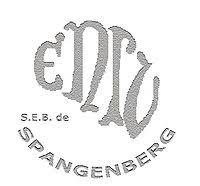 PROGRAMA PARA ALUMNOS REGULARES CORRESPONDIENTE A:  SEGUNDOAÑO CUARTA DIVISIONLENGUA ADICIONAL 12020Prof. Victoria ErramuspeProf. Fabiana MaquedaOBJETIVOS: Que los alumnos adquieran los contenidos conceptuales y procedimentales que corresponden al curso y ejerciten los siguientes contenidos actitudinales: tomen conciencia de su propio rol en el proceso de enseñanza-aprendizaje, analicen su actuación en relación con los objetivos fijados, desarrollen hábitos de responsabilidad, cooperación y esfuerzo, cumplan con las tarea asignadas, desarrollen estrategias que les permitan continuar aprendiendo, desarrollen su creatividad y puedan transferir el conocimiento adquirido a otros contextos.CONTENIDOS PRIORIZADOS:NIVEL B1UNIDAD  1. THE WAY WE AREIntroducing oneself and othersPersonal expectations.Describing appearance, personality, fashion and style.Present Simple and Present ContinuousCompound adjectivesSpeculatingWriting an informal e-mailAnalysis of Animal Farm by George OrwellAnalysis of short film: The Butterfly CircusUNIDAD 2: TRAVELLER’S TALESCompound nouns. Vocabulary connected with travelVerbs+prepositionsNarrative tensesUsed to & wouldDiscussing ideal holidays, memorable journeys.Persuading & negotiatingWriting a storyVietnam War. Across the Universe. FilmUNIDAD 3: FEELING GOOD.Idioms.Suffixes: -ness, -ity.AdverbsSimple Past TensePresent Perfect TensePresent Perfect ContinuousDiscussing tips for a happy life.Giving and reacting to newsWriting a personal letterUNIDAD 4: A RIGHT TO FIGHT. The environment.Prefixes: semi-, under-, over-, re-, co-, inter-Prepositional verbsCollocations: charitiesExpressing the future, future perfect and future continuousComparing types of protestAsking for and expressing opinionsWriting an opinion essay.UNIDAD 5: RIGHTS AND WRONGSCrimeNoun prefixes: -miss, -dis.Phrasal verbs with to and withFirst and second conditionalsModals of obligation, prohibition and permissionShould & ought toApologizing and accepting apologiesWriting a letter to a newspaperUNIDAD 6: PAYING THE PRICEAdvertisingDescribing amounts.Addition & contrastThe passive.Have/get something done.Talking about photosWriting a formal letter of complaintHorror films and short stories.UNIDAD 7: THE SENSESPerception and observationAdverb-adjective collocationsNoun suffixes: -tion, -sionReported statements, questions and commandsComplaining and asking people to do thingsWriting a report on survey findingsUNIDAD 8: DECISIONSDescribing JobsAction verbsThird conditionalI wish and If onlySpeculating about the pastExpressing regretsGiving presentationsWriting a covering letter.CRITERIOS DE EVALUACIÓN:Durante el transcurso del año lectivo, la evaluación se hará en forma permanente, oral o escrita sobre el tema del día y las actividades que se realicen en la clase (diálogos, dramatizaciones, debates, presentaciones, ejercicios, etc.), y también formalmente en fechas pre-establecidas.  En este último caso, las evaluaciones serán orales y escritas y consistirán en los mismos tipos de ejercicios que se utilizaron para la aplicación de los contenidos de cada eje temático. En todos los casos, la evaluación será orientadora del proceso de aprendizaje. La nota final de los trimestres es una ponderación que reflejará el progreso y la adquisición de los contenidos conceptuales, procedimentales y actitudinales. Se prestará especial atención al cumplimiento de pautas y tareas asignadas, y al esfuerzo y empeño por mejorar que el alumno haya realizado durante todo el trimestre.Nota importante:Dada la situación de cuarentena en el marco de la pandemia COVID19, se evaluará y valorará el proceso pedagógico durante el período de educación virtual de la siguiente manera: El año escolar se dividirá en dos cuatrimestres. La valoración será acorde al nivel alcanzado de acuerdo a los criterios de evaluación: destacado, avanzado, suficiente o en proceso.Participación del alumno. Deberá estar en clase en forma sincrónica o asincrónica, enviar los T.P en tiempo y forma y responder mensajes.Compromiso del alumno. Se evaluará lo actitudinal, si el alumno demuestra interés, se esfuerza, se responsabiliza por el proceso y ayuda a los demás.Adquisición de contenidos. Se evaluará si el alumno ha logrado hacer la interpretación de las consignas dadas y resuelto los trabajos planteados por el profesor.En el caso de los períodos de recuperación y de los exámenes previos, sólo se incluirán los temas dados durante el año. Para la aprobación se tendrán en cuenta el progreso y la adquisición de los contenidos conceptuales, procedimentales y actitudinales.Para los períodos de recuperación cada profesor dará a sus alumnos una lista con los temas que se evaluarán en el escrito; estos temas corresponderán a los contenidos mínimos priorizados que los alumnos deben conocer para aprobar la asignatura. Las opciones para la composición incluirán temas de los tres trimestres para que cada alumno opte por el que corresponde al trimestre que no aprobó. A su vez, los profesores informarán a cada alumno cuáles son los temas específicos que deberá preparar para el oral de acuerdo al trimestre o trimestres que deba recuperar.En los recuperatorios de marzo y los exámenes previos, los alumnos deberán rendir lo dado durante los tres trimestres.En este último caso, el examen escrito incluirá los siguientes tipos de ejercicios:Ejercicio de comprensión lectora (Ej. Responder preguntas sobre un texto, decidir si las oraciones sobre el texto son verdaderas o falsas, o si el texto no proporciona esa información, completar oraciones con información del texto, etc.)Poner los verbos en un párrafo en el tiempo que corresponda.
Completar espacios en blanco en un texto con una sola palabra (preposiciones, pronombres relativos, ítems de vocabulario, etc.) En el caso de que las opciones fueran provistas, se dará un número de palabras mayor que el necesario para completar los espacios en blanco.Completar un diálogo (con las preguntas o con fórmulas usadas habitualmente en situaciones comunicativas)Redactar un texto o una carta informal de alrededor de 150-200.En el examen oral el alumno deberá ser capaz de hablar y comentar las unidades del libro de texto y otros artículos, películas, cuentos cortos o libros vistos en clase.